Na temelju članka 87. Zakona o službenicima i namještenicima u lokalnoj i područnoj (regionalnoj) samoupravi ("Narodne novine" broj 86/08, 61/11 i 4/18), općinski načelnik Općine Punat, na prijedlog pročelnice Jedinstvenog upravnog odjela Općine Punat donosiPROGRAM osposobljavanja za rad vježbenika na poslovima komunalnog redaraČlanak 1.       Ovim Programom utvrđuje se osposobljavanje vježbenika srednje stručne spreme upravne, prometne ili tehničke struke, pod kojim se podrazumijeva stručna i praktična izobrazba vježbenika kroz praktični rad i učenje za samostalno obavljanje poslova komunalnog redara u Jedinstvenom upravnom odjelu Općine Punat i polaganje državnog stručnog ispita.Članak 2.             Programom se utvrđuju:poslovi i zadaće što ih je vježbenik u tijeku vježbeničkog staža dužan obavljati,način praćenja rada vježbenika za vrijeme trajanja vježbeničkog staža,obrazovanje i stručno osposobljavanje vježbenika za vrijeme trajanja vježbeničkog staža,prava i obveze mentora u provođenju i nadzoru vježbeničkog staža,prava i obveze vježbenika.Članak 3.              Vježbenik će se osposobljavati za obavljanje poslova komunalnog redara u Jedinstvenom upravnom odjelu Općine Punat, pod stalnim nadzorom mentora.      Poslovi koje je vježbenik dužan u tijeku osposobljavanja obavljati su sljedeći:sudjeluje u obavljanju poslova komunalnog redarstva u granicama zakonom i odlukom o komunalnom redu danih ovlasti od rješavanja o pravima i obvezama građana, obavlja nadzor nad provedbom komunalnog reda te nalaže fizičkim i pravnim osobama radnje u svrhu održavanja komunalnog reda, nalaže uklanjanje predmeta, objekata ili uređaja koji su postavljeni bez odobrenja Općine, izdaje obvezne prekršajne naloge, optužne prijedloge te novčane kazne na mjestu počinjenja prekršaja,sudjeluje u vršenju nadzora nad odlaganjem otpada suprotan Zakonu o održivom gospodarenju otpadom i nadzor sukladno ovlastima propisanim  Zakonom o građevinskoj inspekciji i inspekcijski nadzor nad nerazvrstanim cestama  u dijelu određenom Zakonom o cestama,pomaže u nadziranju održavanja groblja i drugih javnih i javnih zelenih površina sukladno Programu održavanja komunalne infrastrukture,sudjeluje u vođenju upravnog postupka i donošenju rješenja u upravnim stvarima iz svoje nadležnosti te pomaže u izradi prijedloga akata za rad Općinskog vijeća i načelnika iz svoje nadležnosti,pomaže u nadzoru održavanja i funkcioniranja građevina javne odvodnje i javne rasvjete,sudjeluje u određivanju privremene regulacije prometa kod izvođenja građevinskih radova na javnim površinama ili neposredno uz iste,pomaže u obavljanju nadzora nad stanjem nerazvrstanih cesta (hitna sanacija, udarne rupe),sudjeluje u vršenju nadzora nad zakupljenim javnim površinama te izdavanju odobrenja za prekope javnih površina,pomaže u vođenju evidencije vertikalne i horizontalne signalizacije te brine o zakonitom funkcioniranju horizontalne i vertikalne signalizacije,sudjeluje u postupku u vezi dodjeljivanja kućnih brojeva,sudjeluje u obavljanju drugih poslova koji po naravi stvari pripadaju ovom radnom mjestu temeljem zakona i drugih propisa, po nalogu voditelja Odsjeka i pročelnika Jedinstvenog upravnog odjela Općine Punat.Članak 4.Obrazovanje i osposobljavanje vježbenika za vrijeme trajanja vježbeničkog staža odnosi se na stručnu izobrazbu za polaganje državnog stručnog ispita, samostalno obavljanje povjerenih poslova i zadaća te pravilnu administrativno- tehničku obradu pismena pod nadzorom i uz pomoć mentora.Stručna izobrazba vježbenika osigurava se na način da vježbenik:dobiva na raspolaganje pravne izvore propisane programom općeg dijela državnog stručnog ispita,zakone i druge propise koje je dužan primjenjivati pri obavljanju određenih poslova i zadaća,stručnu i drugu potrebnu literaturu,sudjeluje na seminarima.Članak 5.Prava i obveze mentora u provođenju i nadzoru vježbeničkog staža sastoje se u:pružanju stručne pomoći vježbeniku i upućivanju na pravilnu primjenu propisa,kontinuiranom provođenju nadzora nad radom vježbenika tijekom vježbeničkog staža,osiguravanju uvjeta za uspješno obavljanje vježbeničkog staža i pripremu za polaganje državnog stručnog ispita te prisustovanje seminarima upoznavanju s važećim zakonskim i drugim propisima i stručnom literaturom,kontinuiranom dodjeljivanju određenih poslova i zadaća iz djelokruga radnog mjesta za koje se vježbenik osposobljava.Mentora imenuje pročelnik Jedinstvenog upravnog odjela Općine Punat iz reda službenika istog upravnog odjela, koji ima najmanju stručnu spremu kao vježbenik.Članak 6.Za vrijeme trajanja stručne i praktične izobrazbe vježbenik ima sva prava i obveze iz Zakona o službenicima i namještenicima u lokalnoj i područnoj (regionalnoj) samoupravi („Narodne novine“ broj 86/08, 61/11 i 4/18) i Pravilnika o pravima iz službe- radnog odnosa zaposlenih u Jedinstvenom upravnom odjelu Općine Punat („Službene novine u Primorsko- goranskoj županiji“ broj 23/14 i 42/14).Članak 7.Primjena ovog Programa počinje stupanjem na rad vježbenika u Jedinstveni upravni odjel Općine Punat.Članak 8.Ovaj Program stupa na snagu danom donošenja, a objavit će se na službenoj internetskoj stranici Općine Punat.	OPĆINSKI NAČELNIK	     Marinko Žic,v.r.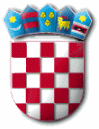 R E P U B L I K A   H R V A T S K APRIMORSKO – GORANSKA ŽUPANIJAOPĆINA PUNATOPĆINSKI NAČELNIKKLASA: 112-06/19-01/1URBROJ: 2142-02-02/1-19-1Punat, 8. siječnja 2019. godine